ПРОТОКОЛ	5Проведения публичных слушаний по проекту генерального плана Морачевского
сельского поселения Жирятинского района Брянской области.С. Морачево.	■	7.12.2012 года.Присутствовали: жители поселения 12 человекЧлены оргкомитета: Саттарова Е. В.; Мокрогузова Л.А; Рябович С. Ф;Принимал участие: глава Морачевского поселения - Чепиков В.С.Повестка дня:1. О проекте генерального плана Морачевского сельского поселения Жирятинского района Брянской области.Выступила:Мокрогузова Л.Д. заместитель главы Морачевской сельской администрации: согласно решения Морачевского сельского Совета народных депутатов от 06.11.2012 года № 2-149 «О назначении публичных слушаний» на территории нашего поселения проводятся слушания по проекту генерального плана Морачевского сельского поселения Жирятинского района Брянской области. Проект генерального плана был размещён на сайте Администрации Жирятинского района и обнародован сборниками на территории поселения. Учитывая, что может быть не все читали данный проект, разрешите мне ознакомить с проектом генерального плана Морачевского сельского поселения присутствующих (зачитывается проект генерального плана Морачевского сельского поселения Жирятинского района, Брянской области).Вопросов и предложений по изменению и дополнению в проект генерального плана Морачевского сельского поселения не поступило.РЕШИЛИ:Вынести проект генерального плана Морачевского сельского поселения Жирятинского района Брянской области на сессию Морачевского сельского совета народных депутатов.IПроголосовали единогласно.Члены Организационного комитета: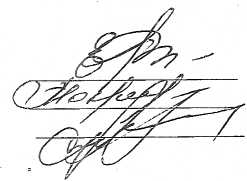 Саттарова Е. В Мокрогузова Л.А. Рябович С. Ф